Campionato Regionale Veneto Sport da Combattimento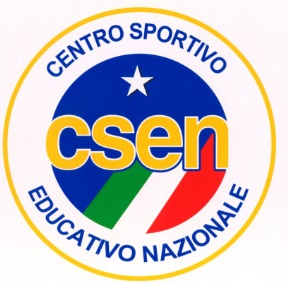 CSEN 2016(REFERTO PRESIDENTE GIURIA  GRAPPLING)17 Gennaio 2016GRAPPLINGCategoria: Seniore , Peso -70kg, MaschileCLASSIFICA FINALE                                          CLASSIFICA FINALE                                          CLASSIFICA FINALE                                          ClassificatoNome e cognomeSocietà1°Pietro GrigioMaverick Gym2°Andrea ChiariniAlpha Tribe/Blue Falcon3°Filippo PerinMaverick GymGRAPPLINGCategoria: Seniores, Peso -75kg, MaschileCLASSIFICA FINALE                                          CLASSIFICA FINALE                                          CLASSIFICA FINALE                                          ClassificatoNome e cognomeSocietà1°Dennis CosteMaverick  Gym2°Andrea CostaBulldog  Accademy3°Daniel FattinBulldog  AccademyGRAPPLINGCategoria: Seniore , Peso -80kg, MaschileCLASSIFICA FINALE                                          CLASSIFICA FINALE                                          CLASSIFICA FINALE                                          ClassificatoNome e cognomeSocietà1°Riccardo BarbiratoAlpha Tribe/ Blue Falcons2°Pietro  Di CostanzoMaverik Gym3°Inochentile NichiforencoASD Budo Life EvolutionGRAPPLINGCategoria: Seniores, Peso +85kg, MaschileCLASSIFICA FINALE                                          CLASSIFICA FINALE                                          CLASSIFICA FINALE                                          ClassificatoNome e cognomeSocietà1°Teodor TalabaMaverik Gym2°Sendi MalacarneFight Club Feltre3°Michele D’AgostiniMaverik Gym